voronin aleksandrExperience:Position applied for: CookDate of birth: 28.10.1973 (age: 44)Citizenship: UkraineResidence permit in Ukraine: NoCountry of residence: UkraineCity of residence: KerchContact Tel. No: +38 (095) 541-09-08E-Mail: aleksandr.281973@mail.ruU.S. visa: NoE.U. visa: NoUkrainian biometric international passport: Not specifiedDate available from: 28.10.1973English knowledge: ModerateMinimum salary: 1500 $ per month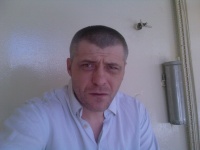 PositionFrom / ToVessel nameVessel typeDWTMEBHPFlagShipownerCrewingCook08.08.2013-01.11.2013gloriaTrawler3707-belizeuthafsskip h.f.lora kechCook18.12.2012-15.04.2013sirius gdy-43Trawler7805-polandatlantekx sp.20.0&mdash;Cook21.04.2012-26.06.2012sirius gdy-43Trawler7805-polandatlantekx sp.20.0lora kerchCook03.05.2011-28.11.2011thiangui-701Trawler1898-siera fish compani&mdash;Cook02.06.2010-29.11.2010flipper1Trawler1898-silver sea resorts.s.a.&mdash;Cook29.07.2009-20.12.2009marshal vasilevskiiTrawler4348-lora kerchCook01.04.2008-09.08.2008aras1Trawler4348-lora kerchCook03.03.2007-07.11.2007aras1Trawler4348-lora kerchCook13.11.2003-29.05.2004olarChemical Tanker8067-&mdash;Cook21.07.2002-11.05.2003mashsllahOil Carrier-&mdash;Cook12.04.2001-25.09.2001eiriniOBO (Oil/Bulk/Ore Carrier)150000-panama&mdash;Cook02.08.2000-14.02.2001chopinChemical Tanker20170-panama&mdash;